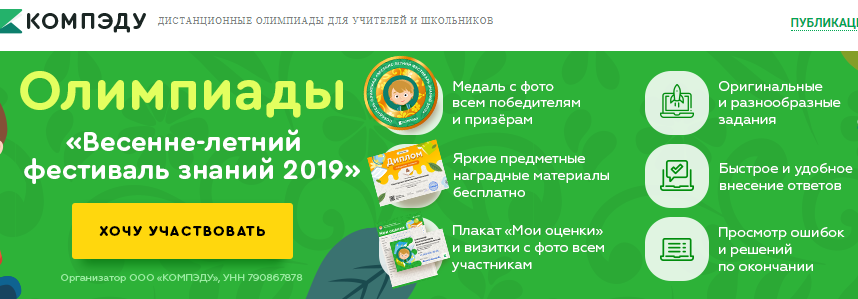 Приглашаем вас на олимпиады “Весенне-летний фестиваль знаний 2019”. Будем рады представить много интересных и увлекательных заданий по всем предметам школьной программы, которые помогут проверить и закрепить их знания.Хотим пожелать вам уверенности и смелости для достижения новых побед, оптимизма и энергии. Участвуйте в весенне-летней серии, получайте мгновенные результаты и ценные награды. Удачи вам на олимпиадах нашего проекта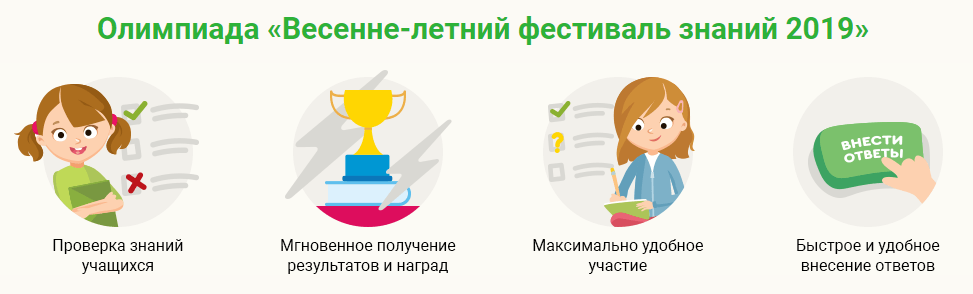 Ссылка на сайт https://compedu.ruОлимпиады проекта включают задания разного уровня сложности, чтобы испытать свои силы могли учащиеся всех возрастов и уровня знаний. Задания полностью соответствуют школьной программе, развивают кругозор и интерес к предмету. Они помогают не только повторить и систематизировать весь пройденный материал, но и дают стимул для дальнейшего обучения.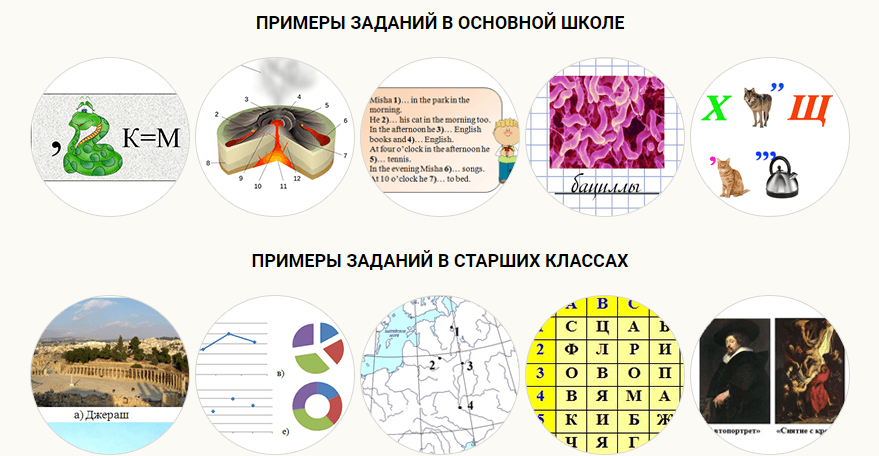 